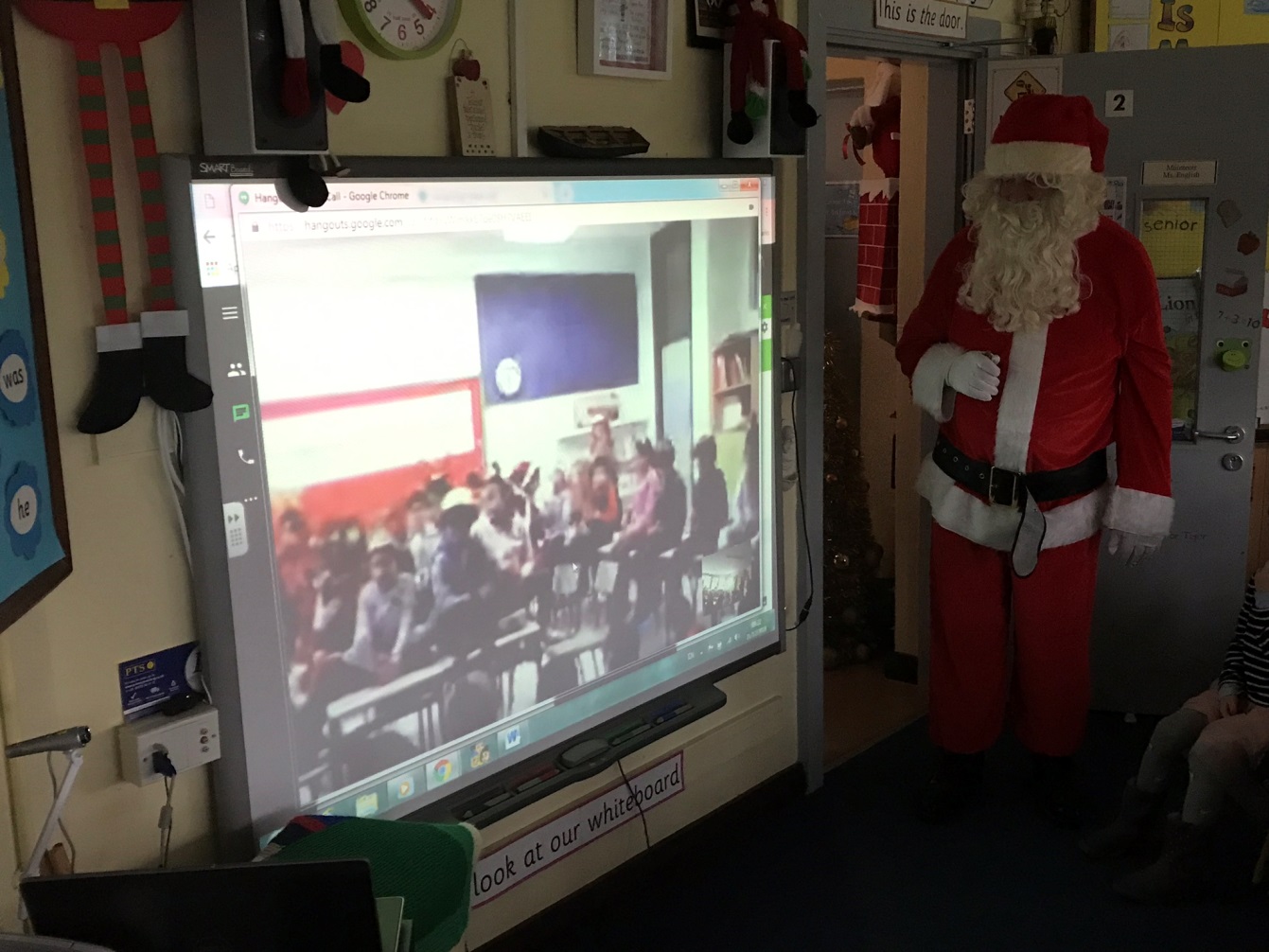 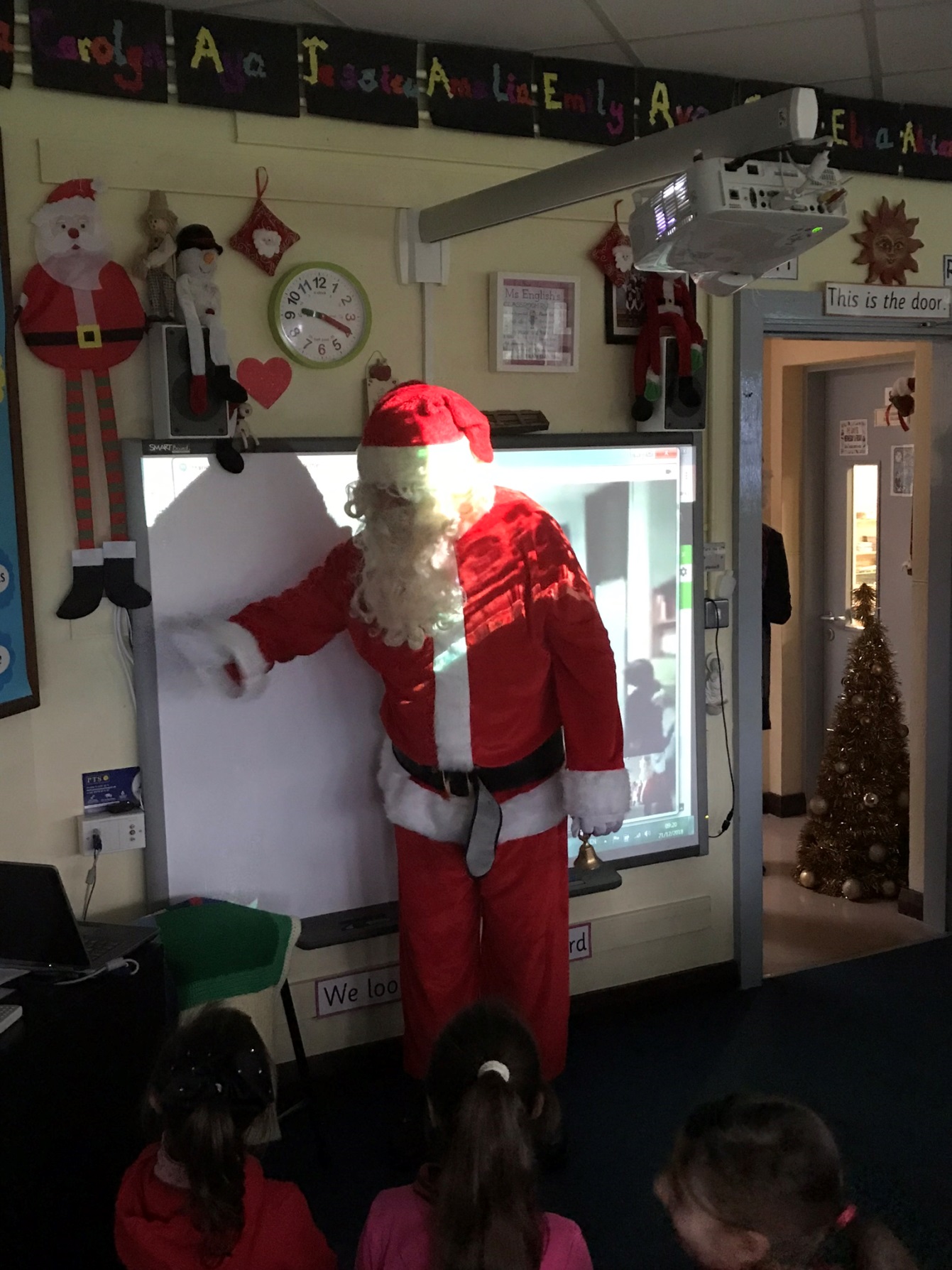 ACTIVITY REPORT ERASMUS + VAN  PROJECTTÍTLEConnection with SpainSCHOOL:St Anglea’sOBJETIVES:To see some Spanish christmas traditionsPARTICIPANTS:St Angela’sTEMPORALIZATION (date of realization):21/12/18RESOURCES:WhiteboardGoogle HangoutsFather ChristmasDESCRIPTION OF THE ACTIVITY:Google hangout with Spanish students and a surprise visit from Father ChristmasEVALUATION CRITERIA:The children were very excited to meet children from another country and again went home and told their parents all about it. The Word is spreading fast that we are connecting with all these different countries and parents are very excited.EVALUATION: (Proposals for improvement , agreements, tasks)RELATED FILES:FICHA PARA RECOGER DATOS SOBRE LAS ACTIVIDADES A REALIZAR EN EL PROYECTO ERASMUS TÍTULO:CENTRO:CEIP Seis de Diciembre de AlcobendasOBJETIVOS:PARTICIPANTES:TEMPORALIZACIÓN (Fecha de realización):RECURSOS:DESCRIPCIÓN  DE LA ACTIVIDAD:CRITERIOS DE EVALUACIÓN:EVALUACIÓN: (Propuestas de mejora, acuerdos, tareas, )ARCHIVOS RELACIONADOS:  